	Сфера образования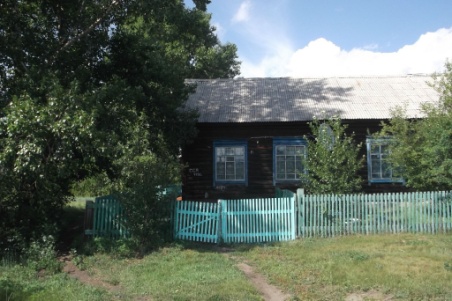 Школа №14Официальное название: Муниципальное бюджетное общеобразовательное учреждение начальная  общеобразовательная школа № 14 села Глинка Хилокского района Забайкальского края Школа располагается в деревянном  одноэтажном здании, которое имеет централизованное отопление, водоснабжение. На территории школы имеется естественный лесопарк. В школе работают 6 человек. Из них 4человека - педагогические работники. В основном все учителя имеют большой стаж работы от 10 и более лет. Директор школы – Жернякова Ирина Алексеевна.Школа имеет лицензию на обучение по программам начального общего  образования.                                                                                                                                                                                                                                                                                                   Сфера культуры и досуга:	МУК «Центр Досуга и Информации»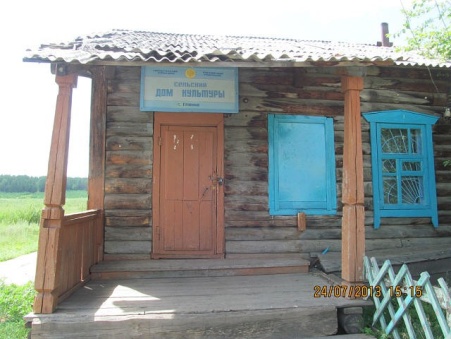 Официальное название: Муниципальное учреждение культуры «Центр Культуры и Информации».Клуб располагается в  деревянном  здании.Однообразие сельской жизни скрашивает работа МУК «Центр Культуры  и Информации»- это сердце села, отражение всей жизни сельчан, живой организм со своими проблемами, радостями, а порой, и невзгодами.
Работники учреждения – это самоотверженные, любящие свое дело, творческие люди, которые могут организовать, привлечь людей для подготовки и проведения какого-либо мероприятия. Клубные работники, показывая пример, сами и поют, и танцуют, а так же готовит творческие коллективы клубных формирований к выступлениям.Директор МУК «Центр Досуга и Информации» Лоскутникова Татьяна Владимировна		МУК «Библиотека – филиал №7»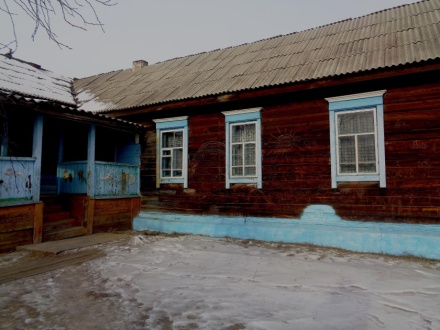 Официальное название: Муниципальное учреждение культуры «Библиотека –филиал №7 »Библиотека располагается в одном здании с администрацией сельского поселения «Глинкинское»Библиотекарь – это добрая и нужная профессия. Именно библиотекари несут людям самое главное – просвещение. На мой взгляд, есть ещё одно наиважнейшее качество, которым должен обладать библиотекарь – это, конечно же, человеколюбие. Он должен любить всех, кто приходит, со всеми недостатками и слабостями. Если нет любви к людям, то обмануть их простой учтивостью и холодной вежливостью не выйдет. 
Великий Экзюпери говорил об этом так: "самая большая роскошь - это роскошь человеческого общения".Книга — это основа культуры, и такой она будет оставаться еще очень долго, наряду с новыми информационными технологиями. Конечно, сегодняшняя библиотека это не просто длинные ряды полок с книгами, это еще и электронные ресурсы. Но в любом случае обладание информацией само по себе не ведет к повышению культурного уровня человека. Культура чтения книги — вот основа высокой культуры вообще.Директор МУК «Библиотека – библиотекарь    Волошина  Елена АндреевнаТак же на территории села находятся следующие организации:Сфера торговли:Климова Т.А.  - магазин «Климова Т.А.»Аверина Т.А. - магазин  «Аверина Т.А. », Предоставление услуг населению:Почта России
Сфера здравоохранения:Фельдшерский пункт, аптека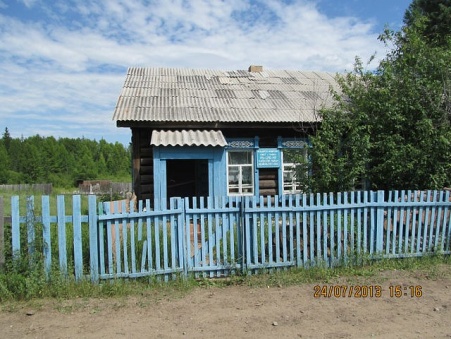 